Please, take a few minutes to fill out this survey concerning your visit to the U.S. Consular Section. Your responses will help us to improve the quality of our services.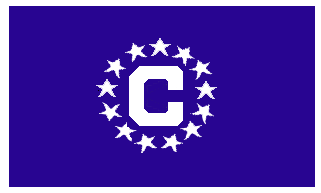 You can send us your survey by email to usakz@state.gov or by fax 7(7172)702280 (Astana), 7(727)250-4884 (Almaty)Services ReceivedPlease, check for which services you referred to the Consular Section (you can check more than one box):Non-Immigrant VisaImmigration to the USAAdoptionNotaryCitizenship (Passport/CRBA)SSNOther (Please, specify) ____________________________________How long did you wait today?                                        _________________________________________________Please provide additional comments/suggestions regarding your experience with the Consular Section:  _______________________________________________________________________________________________________________________________________________________________________________________________________________________________________________________________________________________Information                                              StronglyAgreeAgreeNeutralDisagreeStronglyDisagreeDo not knowWeb-site is easy to useThe info on the website was complete and accurateInformation board is up-to-day and informativeTelephone answers are polite and completeAPPOINTMENT SYSTEMStronglyAgreeAgreeNeutralDisagreeStronglyDisagreeDo not knowThe system is easy to useThere were slots available for the date I neededsecurity                                              StronglyAgreeAgreeNeutralDisagreeStronglyDisagreeDo not knowThe security guards were courteous and helpfulWAITING ROOM/TIME                                           StronglyAgreeAgreeNeutralDisagreeStronglyDisagreeDo not knowThe waiting room was comfortableThe waiting period was not excessiveDocument intake/payment                                           StronglyAgreeAgreeNeutralDisagreeStronglyDisagreeDo not knowThe employees who accepted my application were polite and professionalThe payment method was efficientconsular officer                                           StronglyAgreeAgreeNeutralDisagreeStronglyDisagreeDo not knowThe consular officer treated me with respectThe consular officer was attentive to my personal circumstances.